APPRENTI-E  MASTER SANTE (DPAS) F/H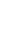 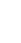 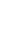 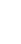 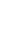 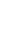 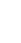 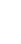 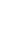 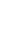 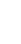 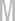 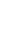 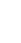 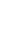 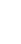 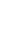 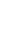 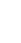 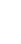 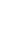 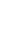 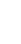 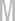 Qui sommes-nous ? Avec 8 000 agent·e·s départementaux et près de 200 métiers, le Département de la Seine-Saint-Denis est le premier employeur public du territoire. Nos missions couvrent des domaines variés tels que le social, la petite enfance, l’éducation, l’aménagement ou la culture et proposent ainsi de nombreuses opportunités de mobilité.Employeur responsable, nous œuvrons à ce que notre politique recrutement reflète la richesse et la diversité de notre territoire. Ainsi, nous sommes fiers d’être la première Collectivité à avoir été doublement labellisée : Diversité et Egalité Femme / Homme.L’apprentissage au sein du DépartementLe contrat d’apprentissage du secteur public est ouvert aux jeunes de 16 à 30 ans, sans limite d’âge pour les candidats reconnus travailleurs handicapés (RQTH).Attention le contrat de professionnalisation ne peut être conclu avec un établissement du secteur public.


L’apprentissage au sein du Service de la prévention et des actions sanitaires (SPAS) à la Direction de la prévention et de l’action sociale (DPAS).Les principales missionsSous la responsabilité du maître d’apprentissage, cheffe de projets en charge des relations avec les territoires et acteurs de santé, vous serez chargé.e : - De contribuer à l'analyse et à la synthèse des contrats locaux de santé dans lesquels le Département est impliqué aux côtés des villes, afin de renforcer la participation du Département aux projets santé menés sur le territoire- De contribuer à faire connaître les actions de santé du Département auprès des villes et autres acteurs de santé, notamment par la production de documents d'information et de synthèse- De réaliser une veille sur les inégalités territoriales et sociales de santé en Seine-Saint-Denis- De contribuer à la réponse à des appels à projets visant à développer de nouveaux projets liés à la réduction des inégalités territoriales et sociales de santéBon à savoirComposition du dossier de candidature : lettre de motivation, cv et justification d’inscription au centre de formation en apprentissage (CFA). Seuls les dossiers complets seront étudiés. 